ВНИМАНИЕ: К заявке необходимо приложить:Копию родословной собаки.Копии  сертификатов  ЮКЧК и ЮСС
Необходимо также оплатить оформление сертификата на карту НКП в Сбербанке. 
Номер карты – 5469 4000 1952 2080 
получатель Наталья Борисовна Волгина
              
                  ЗАПОЛНЯТЬ ПЕЧАТНЫМИ БУКВАМИСертификат может быть выдан только после того, как все организаторы выставок, титулы с которых учитываются, сдадут в НКП отчеты.                      РОССИЙСКАЯ КИНОЛОГИЧЕСКАЯ ФЕДЕРАЦИЯ (РКФ)
                НАЦИОНАЛЬНЫЙ КЛУБ «ДАЛМАТИН»    (НКП «ДАЛМАТИН»)
                                   ЗАЯВКА НА ПОЛУЧЕНИЕ ТИТУЛА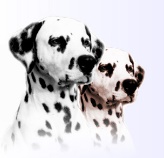                      РОССИЙСКАЯ КИНОЛОГИЧЕСКАЯ ФЕДЕРАЦИЯ (РКФ)
                НАЦИОНАЛЬНЫЙ КЛУБ «ДАЛМАТИН»    (НКП «ДАЛМАТИН»)
                                   ЗАЯВКА НА ПОЛУЧЕНИЕ ТИТУЛА                     РОССИЙСКАЯ КИНОЛОГИЧЕСКАЯ ФЕДЕРАЦИЯ (РКФ)
                НАЦИОНАЛЬНЫЙ КЛУБ «ДАЛМАТИН»    (НКП «ДАЛМАТИН»)
                                   ЗАЯВКА НА ПОЛУЧЕНИЕ ТИТУЛА«ЮНЫЙ ЧЕМПИОН НКП»
«ЮНЫЙ ЧЕМПИОН НКП»
«ЮНЫЙ ЧЕМПИОН НКП»
ПородаПородаДАЛМАТИНКличкаКличкаРодословная №Родословная №ВладелецВладелецАдресАдресСВЕДЕНИЯ О ПОЛУЧЕННЫХ СЕРТИФИКАТАХ СВЕДЕНИЯ О ПОЛУЧЕННЫХ СЕРТИФИКАТАХ СВЕДЕНИЯ О ПОЛУЧЕННЫХ СЕРТИФИКАТАХ №Дата Место проведения выставки и эксперт1234678Подпись заявителя«        »           20   года